*Learning Target:*Critical Content:Function –*Ex1: Determine whether each relation is a function. Explain.a)						b)					1)*Discrete Function –Continuous Function –Ex2: At an ice sculpting competition, each sculpture’s height was measured to make sure that it was within the regulated height range of 0 to 6 feet.  The measurements were as follows: Team 1, 4 feet; Team 2, 4.5 feet; Team 3, 3.2 feet; Team 4, 5.1 feet; Team 5, 4.8 feet.a) Make a table of values					b) Determine the domain and range of the functionc) Write the data as a set of ordered pairs.			c) Graph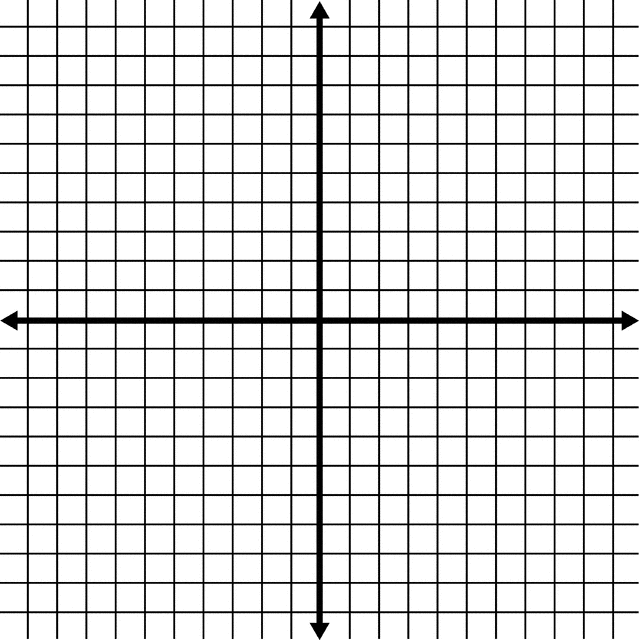 d) State whether the function is discrete or continuous.  Explain.Ex3: Determine whether  represents a function.Function Notation –*Ex4: For , find each value.a) 							b) Ex4b:  Find  if Nonlinear function –Ex5: If , find each value.a) 								b) Team NumberHeight (ft)XY